§9301.  Hazard clearanceAny municipal or private dump within the State established and maintained for the disposal of solid waste, as defined in Title 38, section 1303, which might facilitate either the origin or spread of forest fires shall be operated under the following preventive measures: A strip 10 feet wide cleared to mineral soil shall be constructed on all sides of the dump; a water supply, the suitability of which shall be determined by the forest ranger and town forest fire warden, may be substituted for the cleared strip along any portion of the perimeter; and all grass, weeds, slash, brush and debris and other inflammable material shall be removed for a distance of 100 feet in all directions outside the cleared mineral soil strip. Live trees need not be removed, except that green branches of conifers and dead branches of all trees shall be pruned to a height of 10 feet above the ground. Dead snags of all trees shall be removed. During periods of high forest fire hazard if a municipal dump is burning, municipal officers shall maintain a watchkeeper at such dumps and owners and operators of private dumps shall do the same.  [PL 1989, c. 174, §4 (AMD).]SECTION HISTORYPL 1979, c. 545, §3 (NEW). PL 1989, c. 174, §4 (AMD). The State of Maine claims a copyright in its codified statutes. If you intend to republish this material, we require that you include the following disclaimer in your publication:All copyrights and other rights to statutory text are reserved by the State of Maine. The text included in this publication reflects changes made through the First Regular and First Special Session of the 131st Maine Legislature and is current through November 1, 2023
                    . The text is subject to change without notice. It is a version that has not been officially certified by the Secretary of State. Refer to the Maine Revised Statutes Annotated and supplements for certified text.
                The Office of the Revisor of Statutes also requests that you send us one copy of any statutory publication you may produce. Our goal is not to restrict publishing activity, but to keep track of who is publishing what, to identify any needless duplication and to preserve the State's copyright rights.PLEASE NOTE: The Revisor's Office cannot perform research for or provide legal advice or interpretation of Maine law to the public. If you need legal assistance, please contact a qualified attorney.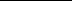 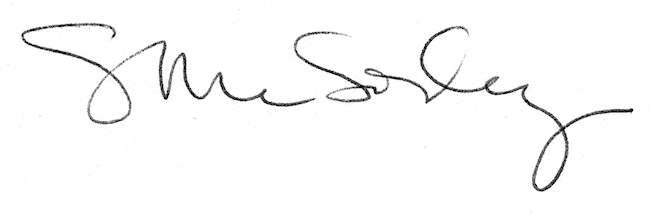 